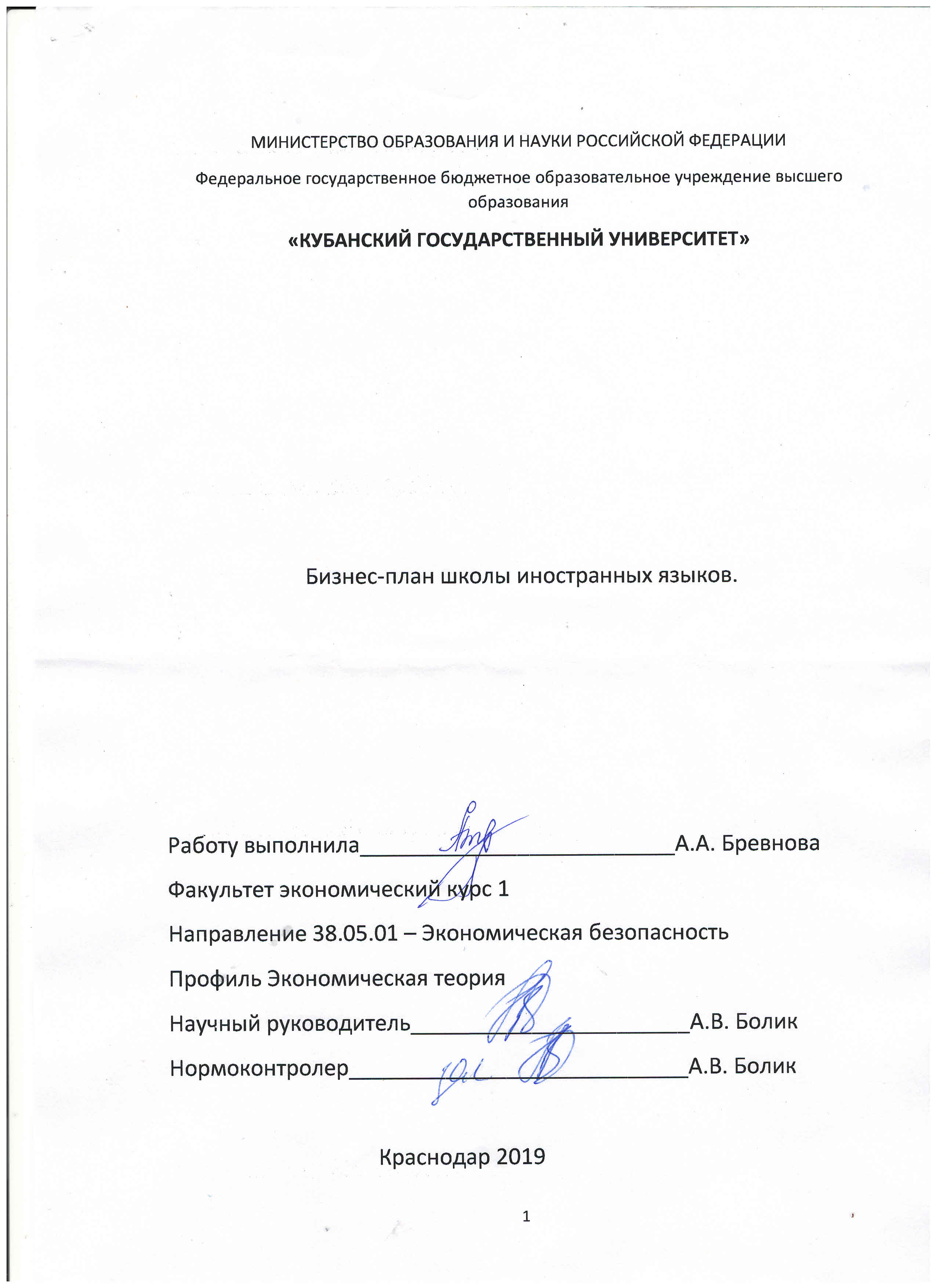 Суть бизнес-плана:В современном мире знание иностранного языка открывает широкие перспективы в любой сфере: работе, путешествиях, хобби и даже в личной жизни. С этим утверждением согласятся многие. По статистическим данным, 46% граждан не оставляют мечты изучить иностранные языки. При этом ими движут разные цели: 14% россиян желают свободно чувствовать себя в поездках за границу, 11% с помощью знания иностранного языка обеспечили бы себе карьерный рост, 9% понимают, что такие знания необходимы для общения, а 7-8% хотели бы легко читать этикетки на товарах иностранного производства, информацию на зарубежных сайтах, понимать инструкции и т.п. Исходя из этих наблюдений, можно сделать вывод, что услуги школ, обучающих всех желающих иностранным языкам, довольно востребованы.Описание бизнес-плана:Средняя продолжительность курса по изучению иностранного языка — 8 месяцев, что соответствует 128 академическим часам. После прохождения курса учащиеся сдают тест и получают документ, свидетельствующий о получении определенного количества знаний. Набор в группы осуществляется 3 раза в месяц по английскому языку и 2 раза в месяц по остальным языкам. Основной поток учеников приходится на вечерние группы (с 17:00-21:00), наиболее низкая посещаемость отмечается днём, так как в это время многие находятся на работе или учёбе. Каждая группа учащихся состоит из 4 человек.Целевая аудитория от 3 до 60 лет. Так как услуги языковых школ не относятся к разряду дешёвых, то посетители, как правило, имеют доход средний и выше среднего.Языки, преподающиеся в школе:Английский язык,Немецкий язык,Французский язык,Китайский язык,Японский язык.Предполагается, что группы будут набираться в следующих форматах:вечерние группы; утренние группы;дневные группы;группы выходного дня.Данный бизнес обладает сезонностью: как правило, поток посетителей в летние месяцы снижается, а в сентябре возобновляется. Режим работы школы: ежедневно с 08:00 часов до 21:00 часов, так как есть необходимость в сборе как утренних, так и вечерних групп.Описание рынка сбыта.По цели обращения в языковую школу:— клиенты, у которых знание языка требует профессия, и от этого зависит карьерный рост;— клиенты, желающие подтянуть свой уровень знания иностранных языков для более комфортных путешествий за рубеж;— клиенты, у которых есть потребность в изучении дополнительных языков с целью повышения уровня собственной образованности;— клиенты, которым необходимо поднять свой уровень знания иностранных языков для поступления в университет или школу;По требованиям к проведению занятий:— учащиеся, желающие заниматься в группах, не более 4-х человекПо возрасту:— школьники и студенты, желающие освоить новые языки, помимо тех, что есть в школьной программе или улучшить знания основного языка;— работающие люди, которых знать иностранный язык обязывает работа, либо обыденный интерес и страсть к путешествиям;— пенсионеры, привыкшие путешествовать, открывать для себя что-то новое, развиваться.Продажи и маркетинг.Полноценную языковую школу нельзя представить без фирменного стиля, запоминающегося названия, логотипа. Школа называется: «Beginner», что в переводе на русский «Начинающий».Впервые месяцы после открытия важно оповестить прохожих о том, что теперь поблизости есть школа, в которой можно изучать иностранные языки. Поэтому необходимо нанять промоутера, который будет раздавать промо-листовки. В первое время, когда клиентская база ещё не наработана, желательно устраивать различные акции и бонусы. Пример рекламных акций, которые можно использовать:«Приведи друга — получи скидку 15%»;«Расскажи о нашей школе в соцсети — получи урок бесплатно»;Первое занятие бесплатно для всех желающих.Основой успеха бизнеса станет удачное расположение школы. Она будет находится в новом микрорайоне, рядом с которым есть школа и садик. Школа будет располагаться на улице Казбекская, 5 на первом этаже жилого дома с отдельным входом. Данное помещение имеет 100м2, имеется 5 кабинетов, а также хол, в котором будет ресепшен и диваны. данного данного помещения обошлась в 4000000 тысяч рублей в месяц. Также в помещении нужно будет сделать ремонт, на это закладывается около 100 тысяч рублей.В наше время при запуске подобного бизнеса очень важно иметь собственный сайт и группу, либо профиль в популярных социальных сетях. На сайте пользователи смогут посмотреть расписание занятий, группы, в которые ведётся набор, месторасположение и контакты  школы, перечень преподавателей, видеоролики с  уроков, а также пройти тестирование для определения уровня своей подготовки. Все это очень повышает лояльность потенциальных клиентов. Что касается площадок в социальных сетях, то желательно устраивать конкурсы с репостами, чтобы о школе узнало как можно большее количество людей, выкладывать фото с занятий, интересные факты о языках мира и т.д.Важно использовать комплекс методов продвижения, тогда это даст наиболее быстрый и эффективный результат. Основным способом рекламы станет сарафанное радио — люди обязательно посоветуют школу своим знакомым, если создать в своей школе уютную и дружескую обстановку и нанять действительно квалифицированный персонал.Регистрация в государственных органах.Для начала необходимо получить соответствующую лицензию, разрешающую образовательную деятельность. Поскольку перечень документов довольной объёмный, возможен вариант обращения в специализированную организацию, которая произведет сбор документов за вас, стоимость услуг составит 50 000 руб. Можно зарегистрироваться в качестве индивидуального предпринимателя с упрощенной системой налогообложения (6% с доходов). Покупка необходимого оборудования и инвентаря.Поиск сотрудников (преподавателей, администраторов, бухгалтера) можно осуществить следующими способами:Посредством специализированных сайтов (например, hh.ru). Преимущество этого метода — возможность видеть точный опыт работы, отзывы предыдущих работодателей, квалификацию, наличие сертификатов. Однако доступ к резюме соискателей — платный, стоимость составляет около 15 000 руб.;Сбор информации через знакомых — самый дешёвый и простой метод поиска персонала;Размещение вакансий в специализированных группах в социальных сетях — в наиболее популярных группах данная услуга платная, способ может дать неплохой отклик, аудитория больших групп начинается от 100 000 человек;Мониторинг преподавателей общеобразовательных и частных школ с последующим предложением о трудоустройстве.Маркетинговая политика.Первоначально нужно разместить вывеску школы. Согласование, изготовление и установка вывески обойдется  примерно в 50 000 руб. Вывеска не даст нужного эффекта без дополнительного стимулирования клиентов, поэтому в бюджет также должны быть заложены расходы на печатные материалы (промо-листовки) и зарплату промоутера (около 10 000 руб.). Для комплексной работы необходимо прибегать к онлайн-методам раскрутки  проекта, в данном случае на создание и продвижение сайта необходимо заложить в бюджет около 50 000 руб., а на развитие и создание группы в соцсети — около 10 000 руб. Со временем, когда наработается клиентская база, эти виды затрат будут снижаться, основной поток учеников будет приходить в школу по советам друзей и знакомых.Организационная структура.Для того, чтобы  школа бесперебойно функционировала,  необходимо нанять следующих сотрудников: преподаватели, уборщица, бухгалтер, так как управлять школой буду я сама, управляющий не нужен.Ключевым персоналом в  бизнесе станут, конечно же, преподаватели, ведь от их профессионализма и коммуникабельности зависит подача материала, уровень знаний учащихся и впечатления от  школы в целом. Требования, которые нужно предъявлять к преподавателям — это наличие высшего образования, отличное знание разговорного и письменного языка, опыт работы от двух лет, обладание знаниями о культурных особенностях англоязычных (и других) стран, наличие комплексной и проверенной методики обучения. Заработная плата преподавателя состоит из оклада (30 000 руб. без учета 13%-26100) и процентов, зависящих от количества проведенных им уроков. Кроме того, следует озадачиться поиском уборщицы, осуществляющей чистку помещения 3-4 раза в неделю. Данный сотрудник имеет частичную занятость и гибкий график работы. Бухгалтера лучше нанять на удаленной основе либо обратиться в аутсорсинговую компанию с целью сокращения налогов и иных расходов.Общий фонд заработной платы ежемесячно меняется в связи с процентной системой оплаты труда. Фонд заработной платы в первый месяц работы школы иностранных языков представлен ниже:Отчисления с ФОТ(фонд оплаты труда)Пенсионные налоги, страховая часть 22%Медицинское страхование 5,1%Социальное страхование 2,9%Травматизм 0,2%Итого: 44550Финансовый план.Инвестиции в открытие языковой школы выглядят следующим образом:Текущие расходы выглядят следующим образом:Таким образом, общая сумма первоначальных инвестиций составляет 771770 руб.Стоимость занятий в месяц 2 раза в неделю:Срок окупаемости данного бизнеса: 12 месяцевФакторы риска.ВремяГруппа АГруппа БГруппа В8:00-9:30КитайскийАнглийскийЯпонский9:40-11:10АнглийскийНемецкийФранцузский11:30-14:40КитайскийАнглийский16:15-17:45НемецкийФранцузскийКитайский18:00-19:30ЯпонскийЯпонский19:45-21:15ФранцузскийНемецкийНаименованиеКоличество, штукСтоимость 1 штуки, руб.Общая сумма, руб.Стол25120030000Стул2770018900Магнитно-маркерная доска510005000Ресепшен11000010000Учебный материал1127000127000Диван21500030000Компьютер12500025000Wi-fi роутер115001500Магнитофон515007500Кулер110001000Стеллаж5250012500Канцелярские товары150005000Микроволновая печь140004000Чайник120002000Шкаф для одежды2610012200сейф140004000Итого295600                                         Общий фонд заработной платы                                         Общий фонд заработной платы                                         Общий фонд заработной платы                                         Общий фонд заработной платыПерсонал Количество сотрудниковз/п на одного сотрудника, руб.( с учётом подоходного налога)з/п итого, руб.Преподаватель526100130500Бухгалтер11050010500Уборщица175007500Общий фонд з/п148500НаименованиеКоличество, штукСтоимость 1 штуки, руб.Общая сумма, руб.Необходимое оборудование и инвентарь295600Косметический ремонт110000010000Регистрация ИП1800800Изготовление печати, открытие р/с110001000Получение лицензии, оформление иных документов15000050000Продвижение группы в социальной сети11000010000Вывеска15000050000Итого 507400                                Планируемые затраты в первый месяц работы                                Планируемые затраты в первый месяц работыПеременные расходы193000Заработная плата148500Отчисления с ФОТ(30% от з/п штатных сотрудников)44500Постоянный расходы71370Коммунальные платежи7000Реклама, маркетинг, печатные материалы10000Амортизация2250Непредвиденные расходы10000Обновление методических пособий и учебников30000Налоги УСН( 6% от выручки- упрощенная система налогообложения)12120Итого 264370Английский язык4500Немецкий язык4500Китайский язык4500Французский язык4500Японский язык4500Вид рискаПути снижения рискаВысокая конкуренция на действующем рынке— Мониторинг цен, маркетинговой политики, ассортимента конкурентов и внедрение, на основе полученных данных, своих конкурентных преимуществ.Риск нехватки квалифицированных специалистов— Предложение наилучших условий сотрудничества для своих преподавателей;- Мониторинг сотрудников других школ и предложение им возможности совмещения работы.Риски по договорам с поставщиками учебных материалов— Соблюдение требований ГК РФ и других законодательных и актов при заключении договоров, определение размера и порядка возмещения поставщиком нанесенного ущерба.Риск отказа в выдаче лицензии-Перед подачей пакета документа максимально внимательное ознакомление с возможными причинами отказа;— Обращение в специализированные юридические организации для снижения рисков.